Position detailsOverview of programPosition ObjectivesKey responsibilities The key responsibilities are as follows but are not limited to:Key Selection CriteriaTo support your application and our shortlisting process, applicants can choose to provide a written response to the Key Sen Criteria, specifically the role specific requirements listed below: Occupational health & safety (OHS)Anglicare Victoria is committed to ensuring the health and safety of its employees and any other individuals present in our workplaces. In achieving and maintaining workplace health and safety, Anglicare Victoria will apply best practice in OHS in accordance with statutory obligations at all times.All Anglicare Victoria employees, contractors and volunteers are required to:take reasonable care for their own health and safety and for that of others in the workplace by working in accordance with legislative requirements and the company’s OHS policies and procedurestake reasonable care their actions or omissions do not adversely affect the health and safety of themselves and others cooperate with any reasonable directions, policies and procedures relating to health and safety in the workplacereport all injuries, illness or ‘near misses’ to their Supervisor or Managerparticipate in relevant health and safety training based on roles and responsibilities as required, participate in the development and implementation of specific OHS hazard and risk management strategies.In addition to the above, positions with supervision or management responsibility are required to ensure a safe and healthy work environment for all employees, clients, contractors and visitors. This can be achieved by ensuring all people are aware of and have access to OHS policies, procedures, training and reporting systemsCultural Safety in the WorkplaceAnglicare Victoria recognises the important and unique contribution Aboriginal and Torres Strait Islander employees make by bringing their unique skills, knowledge and experience to the workplace. They also contribute important insight into how Anglicare Victoria can provide for and engage with Indigenous clients and communities more effectively.Our Reconciliation Action Plan (RAP) and Workforce Strategy outlines Anglicare Victoria’s commitment to leading and facilitating sustainable employment, training, retention and career development opportunities for Aboriginal and Torres Strait Islanders people.Conditions of employmentSalary and conditions are in accordance with the .  Salary packaging is offered with this position.All offers of employment at Anglicare Victoria are subject to a six month probationary period. The staff member will be asked to participate in an annual performance review linked to objectives set out for the position.All offers of employment are subject to a satisfactory Criminal History Check, a current Driver’s License and an Employment Working with Children Check prior to commencement.Acceptance of Position Description requirementsTo be signed upon appointmentEmployeePositionCommunity Worker ProgramCare Hub ClassificationSCHADS Award (Classification will be dependent on qualification and years of experience within the relevant field consistent with the SCHADS Award)HoursHours per week38DurationFixed term end date30/06/2021LocationBendigoReportingRelationshipThis position reports to Team Leader, Out of Home Care.  Effective dateTo provide quality interventions and services that focus on outcomes to families experiencing vulnerability and the safety and wellbeing of child/ren and young people.   To provide place based support to child/ren and young people, strengthening the child or young person’s connection to community supports. To work across different settings to provide support to the chil/ren and young people to promote life skills and engagement in education and or employment. To promote and engage in relationships with Aboriginal Controlled Organisations and Aboriginal families that promote culture as a safety for children. Undertake regular risk and needs assessments and case management; utilising the Best Interest Framework and other contemporary frameworks and theories; across the Loddon region. Focusing on the safety, stability and wellbeing of children and young people in their family home.Actively engage (including outreach visits) children, young people and families, including those who may be resistant, by being flexible, responsive, strengths-focused and creative.Make an active commitment to the development and maintenance of a learning environment and cohesive multi-disciplinary team across the consortium; through staff meetings, team meetings, staff development, supervision and reflective practice.Develop good working relationships with consortium partners including Aboriginal services to ensure cultural safety in our practice; strengthening outcomes for aboriginal children and young people.Develop good working relationships with consortium partners including Aboriginal services to ensure cultural safety in our practice; strengthening outcomes for aboriginal children and young people.Work within a collaborative care team approach with consortium members and relevant stakeholders, including Child Protection to promote best outcomes for client. Fulfil the program obligation regarding case load requirements, targets, case recording, statistics and other data collection.The willingness to adhere to program guidelines and/or funding expectations, including the delivery of flexible service hours [outside normal business hours] where required. Other duties as requested by the team leader or program manager.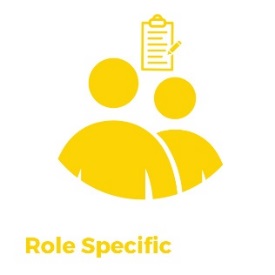 A relevant tertiary qualification in Social Work, Psychology, Early Childhood Specialist and / or related behavioural sciences at a degree level or associated diploma level with substantial experience in the relevant service stream.Resilience to work with and support clients who have been exposed to traumaDemonstrated ability to conduct comprehensive safety and wellbeing assessments and work within the Best Interest Principles ‘ as outlined within the Children, Youth and Families Act 2005Sound understanding of the Child Protection and welfare system, and experience in collaboration with a range of professionals in a care team approach. Excellent written and verbal communication, time management and organisational skills. Name:Signature:Date: